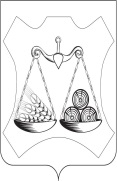 ВАХРУШЕВСКАЯ ГОРОДСКАЯ ДУМАСЛОБОДСКОГО РАЙОНА КИРОВСКОЙ ОБЛАСТИПЯТОГО СОЗЫВАРЕШЕНИЕпгт ВахрушиОб утверждении Перечня индикаторов риска нарушения обязательных требований при осуществлении муниципального земельного контроля в Вахрушевском городском поселении В соответствии с Федеральными законами от 06.10.2003 № 131-ФЗ «Об общих принципах организации местного самоуправления в Российской Федерации», от 31.07.2020 №248-ФЗ «О государственном контроле (надзоре) и муниципальном контроле в Российской Федерации», Вахрушевская городская  Дума РЕШИЛА:1. Утвердить Перечень индикаторов риска нарушения обязательных требований при осуществлении муниципального земельного контроля в Вахрушевском городском поселении. Прилагается.2. Опубликовать настоящее решение в официальном печатном издании «Информационный бюллетень».Глава Вахрушевского городского 	поселения				М.В. ЕфремовПредседатель Вахрушевской городской Думы					А.А. ЛупповОтсутствие в Едином государственном реестре недвижимости (далее ЕГРН) и архивах органов местного самоуправления сведений о правах (документах) на использование гражданином, юридическим лицом, индивидуальным предпринимателем  земельного участка.Использование гражданином, юридическим лицом, индивидуальным предпринимателем земельного участка по целевому назначению, отличному от того, которое указано в ЕГРН или в правоустанавливающих документах на земельный участок при отсутствии о нем сведений в ЕГРН.Зарастание сорной растительностью и (или) древесно-кустарной растительностью, не относящейся к многолетним ягодным насаждениям, за исключением мелиоративных защитных лесных насаждений, земельных участков.06.07.202311/53Приложение УТВЕРЖДЕНОРешением  Вахрушевскойгородской Думыот   06.07.2023 № 11/53ПЕРЕЧЕНЬ ИНДИКАТОРОВ РИСКАнарушения обязательных требований при осуществлении муниципального земельного контроля в Вахрушевском городском поселении 